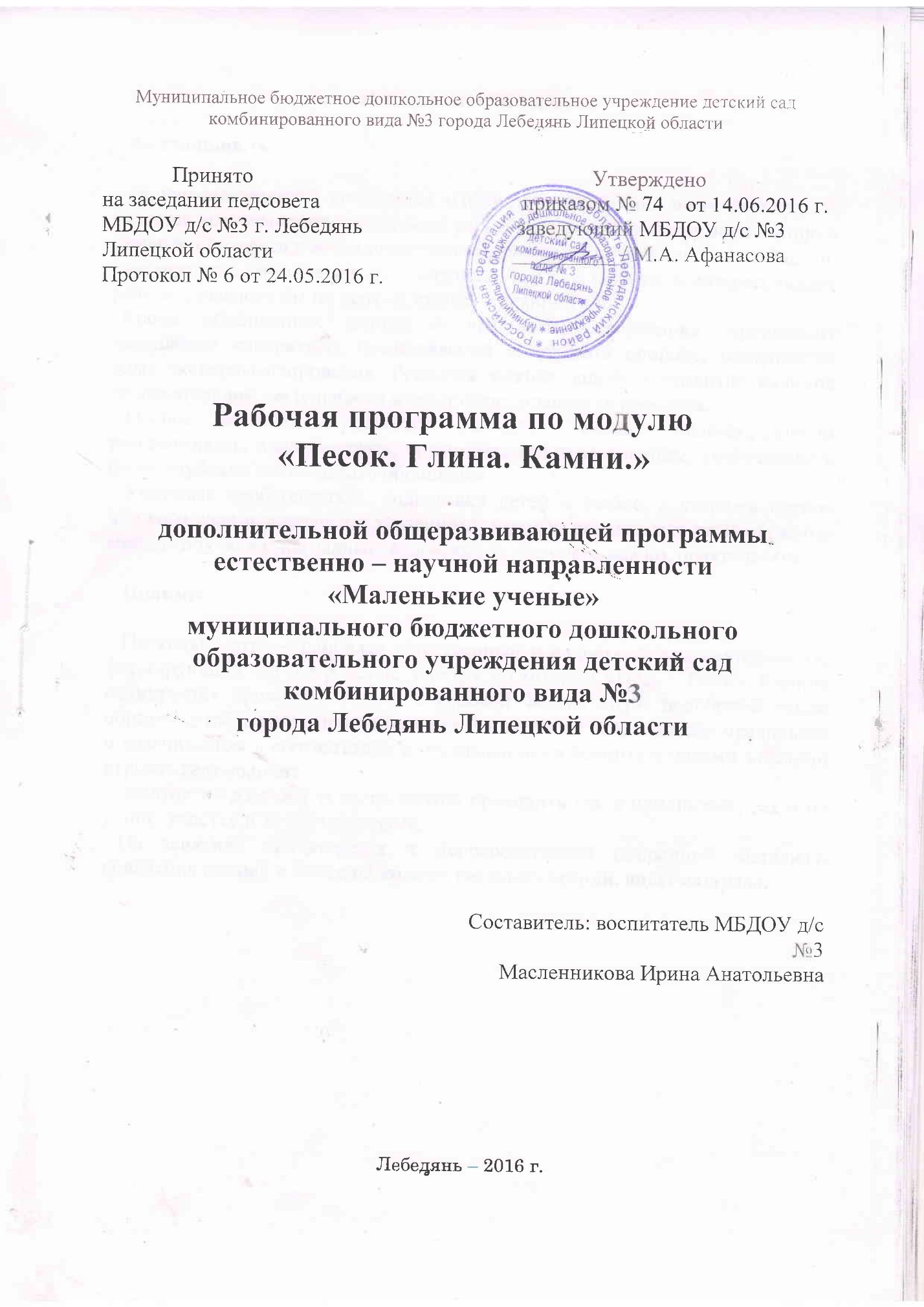 Пояснительная записка   Актуальность    Проведение занятий по модулю «Песок. Глина. Камни» в старшей группе является неотъемлемой частью всей работы по экологическому воспитанию и развитию интереса к исследовательской деятельности дошкольников. Задачи, поставленные на занятии, усложняются, так как педагог заинтересовывает ребенка, казалось бы на первый взгляд,  скучной темой.   Кроме обобщенных знаний о предмете исследования, происходит накопление конкретных представлений о неживой природе, пополняется опыт экспериментирования. Решается важная задача – развитие навыков познавательной деятельности и совершенствование ее способов.   Особое внимание уделяется развитию умений целенаправленно рассматривать, анализировать, сравнивать объекты природы, устанавливать более глубокие связи, делать обобщения.   Учитывая необходимость подготовки детей к школе, в старшей группе детского сада в занятии по указанному модулю включаются разнообразные методы обучения: наглядные, словесные и, что очень важно, практические.    Новизна.    Поскольку игра – наиболее естественный и радостный вид деятельности, формирующий характер детей, занятия по модулю «Песок. Глина. Камни» планируется проводить только в игровой форме. Игры подобраны таким образом, чтобы в них присутствовала бы активная экологически правильная и развивающая в соответствии с поставленными воспитательными задачами игровая деятельность.   Занятии по данному модулю можно проводить как в помещении, так и на улице: участке и за его пределами.   На занятиях используется и непосредственно природный материал, коллекция камней и большой количество иллюстраций, видеоматериал.Календарно-тематическое планирование  модуль «Песок. Глина. Камни»                              Содержание изучаемого курса  Планируемые результаты освоения программы по модулю «Песок. Глина. Камни»:К концу года ребенок должен уметь: - наблюдать, анализировать, сравнивать, выделять характерные, существенные признаки предметов и явлений, обобщать их по этим признакам;- пользоваться специальной терминологией;  - с помощью взрослого, а затем самостоятельно выделять и ставить проблему, которую необходимо решить;  - доказывать возможные решения, исходя из данных, делать выводы;- следовать устными инструкциями, даваемым взрослым;  К концу года ребенок должен знать:- об использовании человеком факторов природной среды;  - различные свойства веществ; - некоторые  свойства почвы и входящих в ее состав песок и глину.№п/пТема занятияДата проведения по плану Дата проведения фактически1.«Песок, глина, камни»28.02.20172.«Удивительный песок. Песочные часы»14.03.2017№ТемаПрограммное содержаниеМетодические приемыОборудованиефевральфевральфевральфевраль2.1«Песок, глина, камни»- познакомить детей со свойством песка (сыпучесть, рыхлость, способность пропускать воду) и глины ( плотность, вязкость, пластичность); как человек использует песок (строительство, песочные часы) и глину (посуда, кирпич, дымковская игрушка).  - познакомить детей с разнообразием камней, их свойствами, особенностями; - сформировать элементарные представления об изменениях в неживой природе, -  развивать у детей познавательный интерес к миру природы, развивать логическое мышление, память. Развивать эстетический вкус детей (знакомство с образцами народных глиняных игрушек).  - воспитывать бережное отношение к природным материалами и сделанным из них предметам. 1. «Почему песок так хорошо сыплется?» 2 . «Посади дерево». 3 . «Где вода?» 4 . «Для чего человеку песок и глина?» 5 . «Какими бывают камни?» прозрачные ёмкости, ёмкости с песком и глиной, палочки, лупы, ситечки, полиэтиленовые бутылки, песочные часы, образцы дымковских игрушек, коллекция камней, ракушки.мартмартмартмарт2.2«Удивительный песок. Песочные часы»Продолжать знакомить детей со свойствами песка и глины: цветом, структурой. Обучить детей возможным действиям обследования, учить проводить несложные опыты. Учить решать познавательные задачи, логически мыслить. Познакомить с песочными часами.1. «Песочная страна»?»2. «Рисуем песком»3.Опыт «Как сделать песочные часы»Емкости  с песком, с водой, лист бумаги, ложечки, лупы, магниты. Песочные часы.